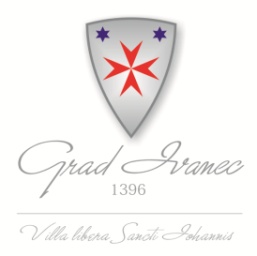 NACRTII. IZMJENA I DOPUNA PROGRAMA ODRŽAVANJA KOMUNALNE INFRASTRUKTURE ZA 2018. GODINUOBRAZAC ZA KOMENTIRANJE PROGRAMAPOZIV JAVNOSTI ZA DOSTAVU MIŠLJENJA, PRIMJEDBI I PRIJEDLOGA ONACRTUII. IZMJENA I DOPUNA PROGRAMA ODRŽAVANJA KOMUNALNE INFRASTRUKTURE ZA 2018. GODINU PUTEM INTERNETSKOG SAVJETOVANJA SA ZAINTERESIRANOM JAVNOŠĆUPOZIV JAVNOSTI ZA DOSTAVU MIŠLJENJA, PRIMJEDBI I PRIJEDLOGA ONACRTUII. IZMJENA I DOPUNA PROGRAMA ODRŽAVANJA KOMUNALNE INFRASTRUKTURE ZA 2018. GODINU PUTEM INTERNETSKOG SAVJETOVANJA SA ZAINTERESIRANOM JAVNOŠĆURAZLOZI DONOŠENJA AKTAZakon o komunalnom gospodarstvu („Narodne novine“ br., 68/18)CILJEVI PROVOĐENJA SAVJETOVANJACilj provođenja savjetovanja sa zainteresiranom javnošću je upoznavanje javnosti s nacrtom II. Izmjena i dopuna Programa održavanja komunalne infrastrukture za 2018. godinu, te dobivanja mišljenja, primjedbi i prijedloga te eventualno prihvaćanje zakonitih i stručno utemeljenih mišljenja, primjedbi i prijedloga.ROK ZA PODNOŠENJE MIŠLJENJA, PRIMJEDBI I PRIJEDLOGAOd 3. prosinca do 11. prosinca 2018. godine.Razdoblje internetskog savjetovanja trajati će ukupno 9 dana kako bi se omogućilo da se Prijedlog izmjena Programa uputi Gradskom vijeću na donošenje na sjednici koja će se održati sredinom prosinca 2018. godine. S obzirom na to da se ovim Nacrtom Programa vrši samo tehničko usklađenje Programa sa stvarno realiziranim aktivnostima propisani rok savjetovanja biti će kraći od 30 dana.ADRESA I NAČIN PODNOŠENJA MIŠLJENJA, PRIMJEDBI I PRIJEDLOGAPisane primjedbe na prijedlog Programa, dostavljaju se na zadanom obrascu (u prilogu) i to elektroničkom poštom na e-mail: stanko.rozman@ivanec.hr Sukladno odredbama članka 11. Zakona o pravu na pristup informacijama („Narodne novine“ broj 25/13, 15/15.) nakon provedenog savjetovanja sa zainteresiranom javnošću, nositelj izrade akta dužan je o prihvaćenim/neprihvaćenim primjedbama i prijedlozima obavijestiti zainteresiranu javnost putem svoje web stranice na kojoj će objaviti Izvješće o provedenom savjetovanju sa zainteresiranom javnošću.Sukladno odredbama članka 11. Zakona o pravu na pristup informacijama („Narodne novine“ broj 25/13, 15/15.) nakon provedenog savjetovanja sa zainteresiranom javnošću, nositelj izrade akta dužan je o prihvaćenim/neprihvaćenim primjedbama i prijedlozima obavijestiti zainteresiranu javnost putem svoje web stranice na kojoj će objaviti Izvješće o provedenom savjetovanju sa zainteresiranom javnošću.Datum Citirani dio teksta (molimo obavezno, navesti članak, odnosno točku Programa) Prijedlog izmjeneObrazloženjeOstale napomene1.2.3.